UNIVERSIDADE FEDERAL DO ESPÍRITO SANTO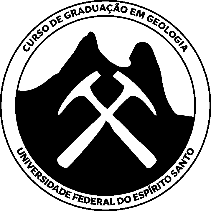 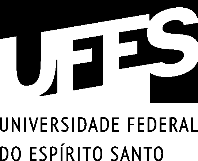 CENTRO DE CIÊNCIAS EXATAS, NATURAIS E DA SAÚDECURSO DE GRADUAÇÃO EM GEOLOGIASEMINÁRIO DE GRADUAÇÃO EM GEOLOGIAPLANO DE TRABALHOTÍTULONOMEALEGRE-ESMÊS DE ANOINTRODUÇÃO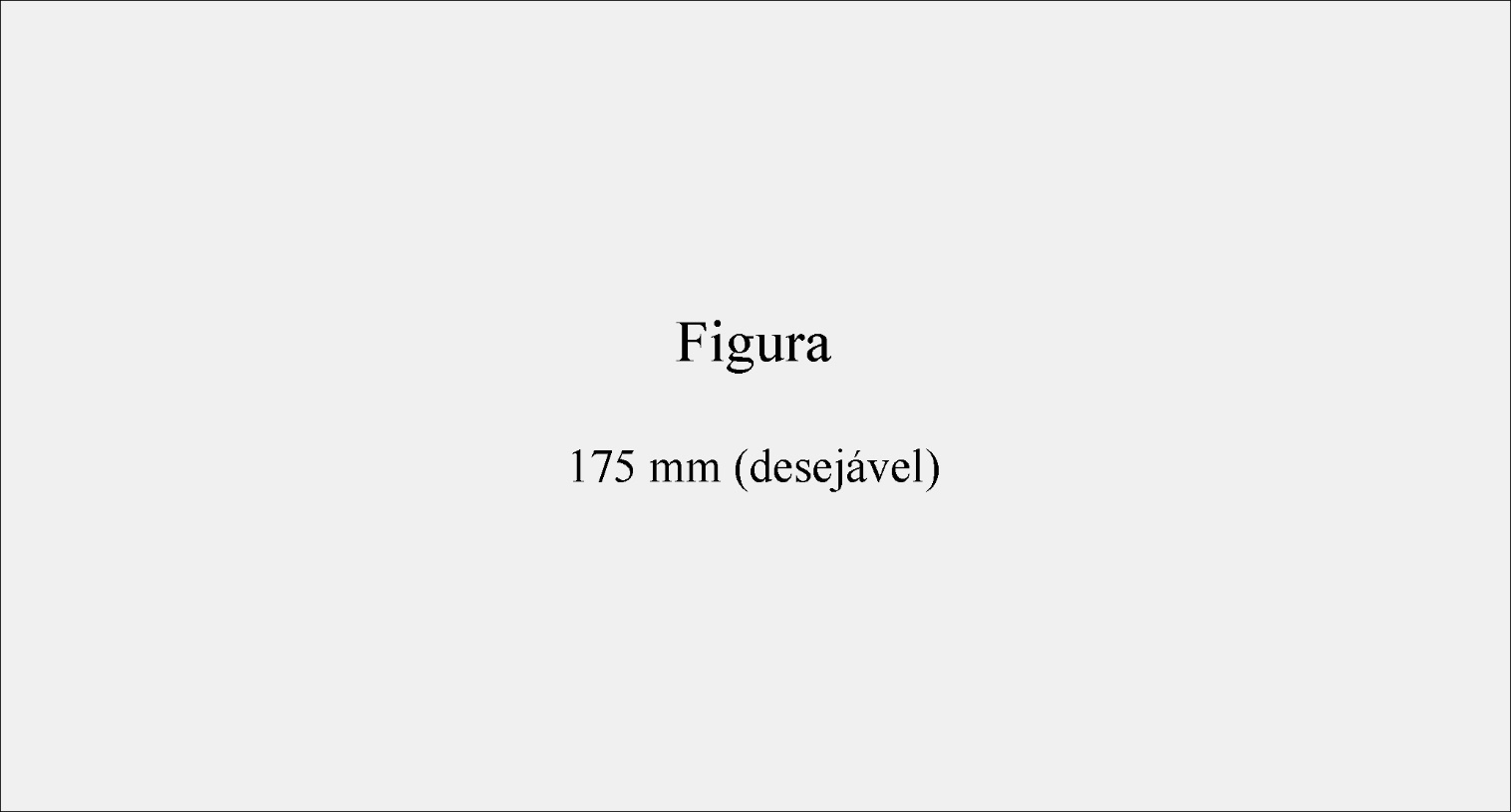 Figura 1: A figura deve ter resolução mínima de 300dpi (não obrigatório para o plano de trabalho)OBJETIVOSMATERIAIS E MÉTODOSMETAS E RESULTADOS ESPERADOSCRONOGRAMATabela 1: Exemplo de tabela.REFERÊNCIAS BIBLIOGRÁFICASTextoTextoTextoTextoTextoTextoTextoTextoTextoTextoTextoTextoTextoTextoTextoTextoTextoTextoTextoTextoTextoTextoTextoTextoTextoTextoTextoTextoTextoTexto